.........................................................................                                                             ........................ dnia ................... Pieczęć Inwestora/ Właściciela sieci (Imię i nazwisko lub nazwa) .........................................................................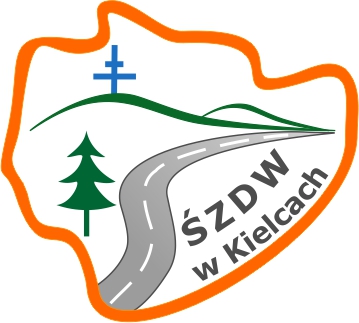 Adres .........................................................................                                    Świętokrzyski Zarząd Dróg NIP i REGON                                                                                                                                               Wojewódzkich w Kielcach.........................................................................                Rejon Dróg Wojewódzkich w Zgórsku                  Tel. kontaktowy / adres email                                                                          Zgórsko 124, 26-052 Nowiny							               tel. 41 346 53 03W N I O S E KProszę o wyrażenia zgody na ustawienie reklamy/reklam* sztuk……… /jednostronnej, dwustronnej, wielostronnej/*;wolnostojącej /umieszczonej na urządzeniu (………………………………………………………………..…….)*w formie: tablicy, plandeki, obiektu przestrzennego, innej (………………………………………………..)*emitującej światło: TAK / NIE* , podświetlanej: TAK / NIE*o łącznej powierzchni ................... m2w miejscowości................................................. w ciągu drogi woj. Nr.............w okresie od dnia ................................... do dnia ..........................................Nr ostatniej decyzji/ umowy cywilnoprawnej*(jeśli była wydana) .......................................z dnia .......................................do wniosku załączam:1. Projekt graficzny reklamy wraz z wymiarami.2. Projekt graficzny nośnika reklamy wraz z wymiarami.3. Plan sytuacyjny na mapie w skali 1:500 lub 1:1000 ze wskazaniem proponowanej lokalizacji oraz określeniemkilometraża drogi.4. Zgoda właściciela urządzenia na umieszczenie na nim reklamy (dotyczy słupów energetycznych, lampoświetleniowych, słupów telefonicznych itp.)5. Dokument potwierdzający, zgodność projektowanej reklamy z miejscowym planem zagospodarowaniaprzestrzennego lub innym aktem prawa miejscowego gminy na terenie której ustawiana jest reklama***6. Inne ………………………………………..**................................................................. Podpis i pieczęć Wnioskodawcy / osoby upoważnionej* - niepotrzebne skreślić** - zależnie od charakteru reklamy ŚZDW może zażądać dodatkowych dokumentów***- opcjonalnie / jeśli istnieje plan miejscowy